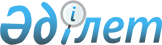 Шектеу іс-шараларын тоқтату және Бәйдібек ауданы Алғабас ауылдық округі әкімінің 2021 жылғы 18 наурыздағы № 15 "Шектеу іс-шараларын белгілеу туралы" шешімінің күші жойылды деп тану туралыТүркістан облысы Бәйдібек ауданы әкімдігінің Алғабас ауылдық округі әкімінің 2021 жылғы 21 маусымдағы № 34 шешiмi. Қазақстан Республикасының Әділет министрлігінде 2021 жылғы 22 маусымда № 23156 болып тiркелдi
       "Қазақстан Республикасындағы жергілікті мемлекеттік басқару және өзін-өзі басқару туралы" Қазақстан Республикасының Заңының 35-бабының 2 тармағына, "Ветеринария туралы" Қазақстан Республикасының Заңының 10-1 бабының 8) тармақшасына, "Құқықтық актілер туралы" Қазақстан Республикасының Заңының 27 бабына сәйкес, Қазақстан Республикасы Ауыл шаруашылығы министрлігі Ветеринариялық бақылау және қадағалау комитетінің Бәйдібек аудандық аумақтық инспекциясының 2021 жылғы 11 мамырдағы № 08-02-07/143 ұсынысы негізінде ШЕШТІМ:
      1. К.Алиевтің мүйізді ұсақ малдары арасында бруцеллез ауруын жою бойынша ветеринариялық іс-шаралар кешенінің толық жүргізілуіне байланысты Алғабас ауылдық округі Таңатар ауылы, Ж.Қауымбаев көшесінің аумағында белгіленген шектеу іс-шаралары тоқтатылсын.
      2. Алғабас ауылдық округі әкімінің "Шектеу іс-шараларын белгілеу туралы" 2021 жылғы 18 наурыздағы № 15 (Нормативтік құқықтық актілерді мемлекеттік тіркеу тізілімінде № 6112 болып тіркелген) шешімінің күші жойылды деп танылсын.
      3. "Бәйдібек ауданы Алғабас ауылдық округі әкімінің аппараты" мемлекеттік мекемесі Қазақстан Республикасының заңнамасында белгіленген тәртіпте:
      1) осы шешімнің Қазақстан Республикасы Әділет министрлігінде мемлекеттік тіркелуін;
      2) оның ресми жарияланғаннан кейін осы шешімді Бәйдібек ауданы әкімдігінің интернет-ресурсына орналастыруын қамтамасыз етсін.
      4. Осы шешімнің орындалуын бақылауды өзіме қалдырамын.
      5. Осы шешім оның алғашқы ресми жарияланған күнінен бастап қолданысқа енгізіледі.
					© 2012. Қазақстан Республикасы Әділет министрлігінің «Қазақстан Республикасының Заңнама және құқықтық ақпарат институты» ШЖҚ РМК
				
      Алғабас ауылдық округ әкімі

Қ. Төлепов
